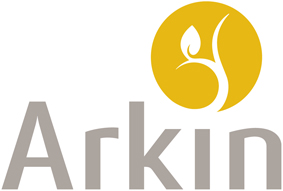 Uitnodiging MSO-Bijeenkomst d.d. 26 september 2019Op donderdag 26 september a.s. vindt de geaccrediteerde nascholingsbijeenkomst plaats over het thema Wet verplichte ggz (Wvggz) De bijeenkomst wordt georganiseerd door het Medisch Staf Overleg (MSO) en vindt plaats in:……Je bent van harte uitgenodigd!Programma13.30 -14.00 uur Inloop 14.00 -15.00 uur Wvggz voor Dummies / bye bye BOPZ!: uitleg in vogelvlucht Janneke van Gog en Erik Beijaert pauze (frisdank flesjes uitstallen achter in de zaal voor snelle dorstlessing)15.15-16.15  uur Klachtenrecht Hans Heeren en Anne-Marie van Dam pauze (frisdank flesjes uitstallen achter in de zaal voor snelle dorstlessing / kleine snack)16.30 - 17.30 uur Ambulante dwang Jannek van Gog, Rianne van Benthem, Margje Jalink en Erik Beijaert (of Astrid Vellinga?)17.30 - 18.00 Kennis Quiz en voorstellen nieuwe Geneesheer-Directeur18.00 - 19.30 Barbecue en drankjes